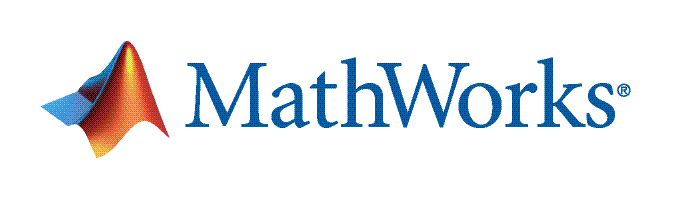 Abstract Submission Form – MATLAB EXPO 2019 AustraliaMathWorks invites you to submit an abstract regarding how you have successfully used MATLAB and Simulink for developing applications. Please complete the form below and email this document to marketingau@mathworks.com by Friday, 1 March, 2019.*RequiredTitle of presentation (recommended 70 characters, including spaces): *Short abstract (limit 250 characters): *Is this work/project in progress or completed? *Tools used: *Results achieved: *Your preference to present at: Sydney, Melbourne, Perth, Brisbane, Adelaide, or Auckland: *Details of Submitter/Speaker: Name of submitter: *Name/s of co-authors:Name of speaker/s: *Email of speaker/s: *Name of company: * 